SEMANA DE 19 A 23 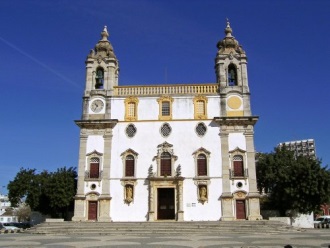 DE NOVEMBRO